Self Management Reflective Practice Session Elgin Academy School, Elgin9.00am - 12.30pmWednesday 13th Feb OR Thursday 14th FebTo book a place contact:  chloe.booth@nhs.net01343 567119Please leave your email address and date you can attend the course 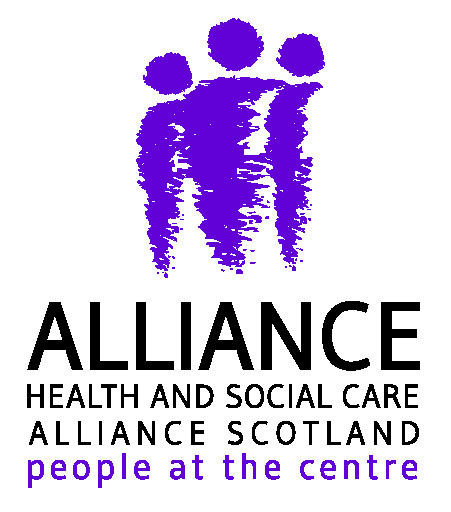 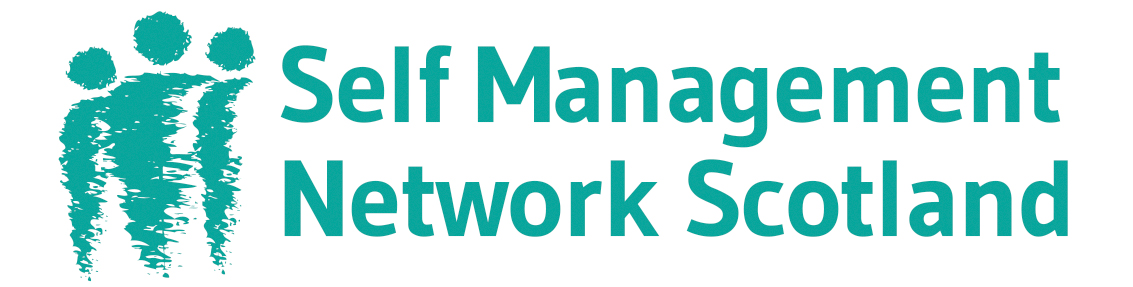 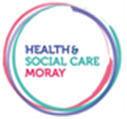 9.00Arrivals and networking 9.20Introduction and setting the scene9.40What’s your best story?10.00Real life examples – case studies10.25Brainstorm10.35Comfort Break 10.50Challenges and solutions 11.30Time for action 11.45Checking back in 12.00Feedback and evaluation 12.15Close 